РОССИЙСКАЯ ФЕДЕРАЦИЯ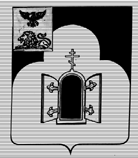 БЕЛГОРОДСКАЯ ОБЛАСТЬМУНИЦИПАЛЬНЫЙ РАЙОН «ЧЕРНЯНСКИЙ РАЙОН»МУНИЦИПАЛЬНЫЙ СОВЕТ ЧЕРНЯНСКОГО РАЙОНА                                   Пятнадцатая                                     сессия третьего созываР Е Ш Е Н И Е18 декабря 2019 г.                                                                                           № 174 О внесении изменений в решение Муниципального совета Чернянского района от 31.01.2018 г. № 527В соответствии с Федеральным законом от 06.10.2003 г.                         № 131-ФЗ «Об общих принципах организации местного самоуправления в Российской Федерации», законом Белгородской области от 09.11.2017 г.             № 202 «О порядке представления гражданами, претендующими на замещение должности главы местной администрации по контракту, муниципальной должности, лицами, замещающими указанные должности, сведений о доходах, расходах, об имуществе и обязательствах имущественного характера, проведения проверки достоверности и полноты указанных сведений» Муниципальный совет Чернянского районарешил:1. Внести в решение Муниципального совета Чернянского района от 31.01.2018 г. № 527 «О Порядке увольнения (освобождения от должности) и досрочного прекращения полномочий в связи с утратой доверия лиц, замещающих должность главы администрации Чернянского района по контракту, муниципальные должности  Чернянского района» следующие изменения:часть 1 Порядка увольнения (освобождения от должности) и досрочного прекращения полномочий в связи с утратой доверия лиц, замещающих должность главы администрации Чернянского района по контракту, муниципальные должности  Чернянского района дополнить вторым абзацем следующего содержания:«Действие настоящего Порядка не распространяется на случаи свершения председателем, заместителем председателя, членами Муниципального совета Чернянского района несущественных правонарушений, предусмотренных частью 7.3-1  в  Федеральными законами от 06.10.2003 г. № 131-ФЗ «Об общих принципах организации местного самоуправления в Российской Федерации», применение мер юридической ответственности за совершение которых установлен отдельным решением Муниципального совета Чернянского района в соответствии с законом Белгородской области.».2. Разместить настоящее решение в сети Интернет на официальном сайте органов местного самоуправления Чернянского района (раздел «Муниципальный совет» (адрес сайта: http://www.admchern.ru)).	3.  Ввести в действие настоящее решение со дня его принятия.4. Контроль выполнения настоящего решения возложить на постоянную комиссию Муниципального совета Чернянского района по законности, нормативной и правовой деятельности, вопросам местного самоуправления. Председатель Муниципального совета Чернянского района                                                                               М.В. Чуб